M e g h a t a l m a z á smagánszemély - ideértve az egyéni vállalkozót is - részéről az önkormányzati adóügyek elektronikusan történő intézéséhezAlulírott meghatalmazom (meghatalmazott adatai)hogy képviseletemben (meghatalmazó adatai)* 1.	az önkormányzatnál elektronikus úton intézhető adóügyekben eljárjon (pl. helyi iparűzési adóbevallás benyújtása, építményadó bevallás benyújtása, stb.) * 2.	az önkormányzatnál nyilvántartott, a fenti vállalkozásra vonatkozó adótitoknak minősülő	adatokat (pl. folyószámla egyenlegek) az elektronikus ügyfélszolgálati rendszeren keresztül megtekinthesse Ez a meghatalmazás:* 1. visszavonásig érvényes * 2. _______ év ____________ hó _____ napig érvényes Meghatalmazó tudomásul veszi, hogyha a meghatalmazás időközben visszavonásra kerül, ennek tényét haladéktalanul be kell jelenteni az önkormányzati adóhatósághoz. A meghatalmazás folytán fennálló képviseleti jog megszűnése az adóhatósággal szemben az adóhatósághoz történő bejelentéstől hatályos.Meghatalmazott kijelenti, hogy a meghatalmazást elfogadja._______________, _______ év ____________ hó _____ nap-----------------------------------------------------                         ------------------------------------------                         .                    meghatalmazott                                                   meghatalmazó                                                              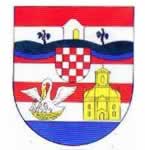 Kópháza Polgármesteri Hivatal9495 Kópháza, Fő u. 15.     Telefon: 99/531-069,531-070  Fax:99/531-038       E-mail: jegyzo@kophaza.huNév:Születési név:Anyja neve:Születési hely, év, hó, nap:Állandó lakóhelye:Ügyfélkapus e-mail címe:Képviseletre jogosultsága:Adóazonosító jele:Telefonszáma:Név:Születési név:Anyja neve:Születési hely, év, hó, nap:Állandó lakóhelye:Adószáma:Előttünk, mint tanúk előtt:Név:Név:Lakcím:Lakcím:Szem.ig.szám:*A megfelelőt kérjük bekarikázni.Szem.ig.szám: